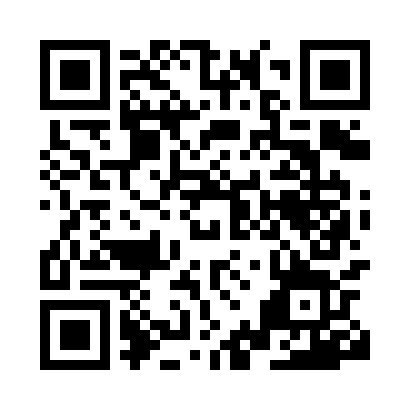 Prayer times for Kherakovo, BulgariaWed 1 May 2024 - Fri 31 May 2024High Latitude Method: Angle Based RulePrayer Calculation Method: Muslim World LeagueAsar Calculation Method: HanafiPrayer times provided by https://www.salahtimes.comDateDayFajrSunriseDhuhrAsrMaghribIsha1Wed4:316:211:256:228:2810:122Thu4:296:201:246:238:3010:143Fri4:276:191:246:248:3110:154Sat4:256:171:246:248:3210:175Sun4:236:161:246:258:3310:196Mon4:216:151:246:268:3410:207Tue4:196:141:246:268:3510:228Wed4:176:121:246:278:3610:249Thu4:166:111:246:288:3710:2510Fri4:146:101:246:288:3810:2711Sat4:126:091:246:298:3910:2912Sun4:106:081:246:308:4110:3113Mon4:086:071:246:308:4210:3214Tue4:076:061:246:318:4310:3415Wed4:056:051:246:318:4410:3516Thu4:036:041:246:328:4510:3717Fri4:026:031:246:338:4610:3918Sat4:006:021:246:338:4710:4019Sun3:586:011:246:348:4810:4220Mon3:576:001:246:348:4910:4421Tue3:555:591:246:358:5010:4522Wed3:545:581:246:358:5110:4723Thu3:525:571:246:368:5210:4824Fri3:515:571:246:378:5310:5025Sat3:495:561:256:378:5410:5126Sun3:485:551:256:388:5410:5327Mon3:475:551:256:388:5510:5428Tue3:455:541:256:398:5610:5629Wed3:445:531:256:398:5710:5730Thu3:435:531:256:408:5810:5831Fri3:425:521:256:408:5911:00